Cardiff University 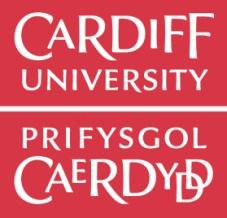 IFP Merit International Scholarships Eligibility CriteriaYou must be confirmed as an Overseas Student for fee paying purposes (this information is contained in your offer letter).*You must fully complete the application form with the supporting statements as directed. Incomplete forms will not be considered.Cardiff University must have received your application for an academic course by 1300 (UK time) Thursday 26th April 2018. You must have received, and firmly accepted, a conditional or unconditional offer by the deadline of 1300 (UK time) Friday 25th May 2018**You must return the completed scholarship application form by the deadline: 1300 (UK time) Friday 25th May 2017. Applications received after this date will not be accepted. Applications must be emailed to foundation@cardiff.ac.uk by the deadline. Any applications not sent to this email account will not be considered.International Foundation Programme applicants for the IFP Merit International Scholarships must have received a conditional or unconditional offer for the 2018/19 academic year. Applicants must have accepted their offer via the Cardiff University SIMS online application service by 1300 (UK time) Friday 25th May 2018.After this date, applicants have until 1300 (UK time) Thursday 2rd August 2018 to have firmly accepted an unconditional offer:Applications where the status is not unconditional after this time will not be considered.Scholarships must be accepted within five working days of being offered or will be withdrawn. Scholarships are to be used for entry in academic year 2018/19 only and cannot be used for 2019/20 entry. If you are awarded a scholarship and wish to defer your entry to the University, you will lose your scholarship and will need to re-apply again in the following year.These scholarships are only available to self-funded students. Students who are in receipt of full funding (consisting of either tuition fees or tuition fees and living costs) from a sponsorship body (such as their home country’s Government, charity or a private organisation) are not eligible to apply.Students must satisfy certain financial requirements as part of their visa application for study in the UK and students should not be solely relying on receiving a scholarship to meet theUKVI financial requirements. Further information on UKVI financial requirements for visa applications can be found on this web link.If a student withdraws/is required to withdraw from study before completing their degree, or does not complete their degree from Cardiff University, they will be responsible for repaying all or part of the monies received from the IFP Merit International Scholarship award on a pro-rata basis.The IFP Merit International Scholarships are for a maximum of one academic year (interruption of study is not eligible as part of the fund).  If students are required to re-sit a year of study, then they will not receive any further funding. This scheme does not cover ongoing study at undergraduate level.If you are not sure about your eligibility for these scholarships or have any queries, please contact the International Foundation Programme Office for advice at foundation@cardiff.ac.uk* If you are assessed as eligible to pay Home fees as the result of a fee query, your fee status will be amended to Home and you will not be eligible for the Merit International Scholarships.**Please ensure that you have left sufficient time for your application to be processed and to contact the Registry Office should you incur any problems with submission on +44(0)2920 879999. Office hours for Cardiff University Registry Office are Monday-Friday 0900-1700 (UK time).